Picture 4: American Express (RED) advert, www.americanexpress.com 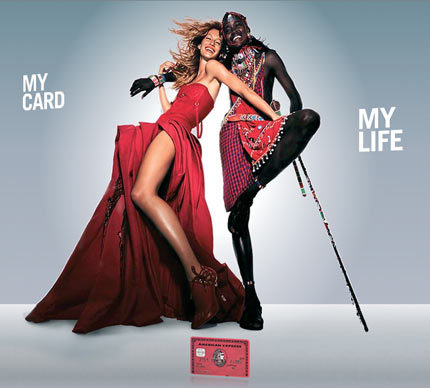 